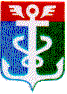 РОССИЙСКАЯ ФЕДЕРАЦИЯПРИМОРСКИЙ КРАЙКОНТРОЛЬНО-СЧЕТНАЯ ПАЛАТА
 НАХОДКИНСКОГО ГОРОДСКОГО ОКРУГА692900. Приморский край, г. Находка, Находкинский пр-т,14тел.(4236) 69-22-91 факс (4236) 74-79-26 E-mail: ksp@ksp-nakhodka.ruПОВТОРНОЕ ЗАКЛЮЧЕНИЕна проект постановления администрации Находкинского городского округа«О внесении изменений в муниципальную программу«Развитие образования в Находкинском городском округена 2015 – 2019 годы», утвержденную постановлениемадминистрации Находкинского городского округа от 29.08.2014 года № 1612 14 сентября 2016 года			                                                    г. НаходкаПовторное Заключение Контрольно-счетной палаты Находкинского городского округа (далее КСП НГО) на проект постановления администрации Находкинского городского округа «О внесении изменений в муниципальную программу «Развитие образования в Находкинском городском округе на 2015 – 2019 годы», утвержденную постановлением администрации Находкинского городского округа от 29.08.2014 года № 1612  (далее – проект постановления, проект) подготовлено в соответствии с Бюджетным кодексом Российской Федерации (далее – Бюджетный кодекс, БК РФ), п. 7 ч. 2 ст. 9 Федерального закона от 07.02.2011 № 6-ФЗ «Об общих принципах организации и деятельности контрольно-счетных органов субъектов Российской Федерации и муниципальных образований», Решением о бюджетном процессе в Находкинском городском округе  от 30.10.2013г. № 265-НПА (далее – Решение о бюджетном процессе), Решением о Контрольно-счетной палате Находкинского городского от 30.10.2013г № 264-НПА, Решением Думы Находкинского городского округа от 30.09.2015г. №744-НПА « О порядке рассмотрения Думой Находкинского городского округа проектов муниципальных программ и предложений о внесении изменений в муниципальные программы Находкинского городского округа».Настоящее повторное Заключение на изменения (проект постановления администрации НГО)  в  указанную муниципальную программу, подготовлено аудитором КСП НГО Кравченко В.В. на основании обращения начальника управления образования администрации Находкинского городского округа Н.В.Бондаренко от 13.09.2016 года №17-5-03-2169. При подготовке настоящего заключения дополнительно использованы следующие нормативные документы: Федеральный закон от 06.10.2003 № 131-ФЗ "Об общих принципах организации местного самоуправления в Российской Федерации" (далее - Федеральный закон № 131-ФЗ);  ст. 35,48 Устава Находкинского городского округа; постановление администрации Находкинского городского округа от 28.09.2015 года № 1316 «О порядке принятия решений о разработке, формировании и реализации муниципальных программ в НГО» (далее – Порядок принятия решений о разработке, формирования и реализации муниципальных программ);Решение Думы Находкинского городского округа от 30.06.2016г. №904-НПА.Целью финансово-экономической экспертизы является подтверждение полномочий по установлению/изменению расходных обязательств, подтверждение обоснованности размера расходного обязательства, установление экономических последствий принятия нового (изменения действующего) расходного обязательства для бюджета муниципального образования или подтверждение отсутствия нарушений и недостатков проекта муниципальной программы, создающих условия для неправомерного и (или) неэффективного использования средств НГО.Целью внесения изменений в   указанную Программу является:  -  уточнение мероприятий и объемов их финансирования, изменение бюджетных ассигнований, утвержденных на выполнение муниципальной программы путем внесения изменений   в подпрограммы и мероприятия. Ответственным исполнителем муниципальной программы является   управление образования администрации Находкинского городского округа. Рассмотрев повторно внесенный проект постановления администрации Находкинского городского округа «О внесении изменений в муниципальную программу «Развитие образования в Находкинском городском округе на 2015 – 2019 годы», Контрольно-счетная палата отмечает, что замечания предложения, изложенные в Заключении КСП НГО от 30.08.2016г., устранены, а новые замечания и предложения отсутствуют. Председатель Контрольно – счетной палаты Находкинского городского округа                                                Т.А. ГончарукАудитор                                                                                             В.В.Кравченко